Θέμα: Έγκριση επιμορφωτικών συναντήσεων των καθηγητών κλ. ΠΕ10-  Κοινωνιολόγων της περιφ. ενότητας Αιτωλοακαρνανίας    Σας παρακαλώ να εγκρίνετε την πραγματοποίηση επιμορφωτικής συνάντησης των καθηγητών κλ. ΠΕ10-Κοινωνιολόγων της Δ/νσης Δ/θμιας Εκπαίδευσης Άιτωλοακαρνανίας, σύμφωνα με το παρακάτω πρόγραμμα: Τρίτη , ώρα 12.00-14.00  στο 4ο ΓΕΛ ΑγρινίουΤρίτη  και ώρα 17.00-19.00 στο  1ο ΓΕΛ  Μεσολογγίου                                                              Με εκτίμηση                                                              Π. Μιμιλίδου                                                                   Σχολική Σύμβουλος                                                                     Κοινωνιολόγων (ΠΕ10)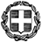 ΓΡΑΦΕΙΟ ΣΧΟΛΙΚΩΝ ΣΥΜΒΟΥΛΩΝ
ΔΕΥΤΕΡΟΒΑΘΜΙΑΣ ΕΚΠΑΙΔΕΥΣΗΣ
ΘΕΣΣΑΛΟΝΙΚΗΣ-----